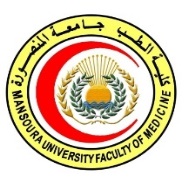 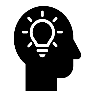 جدول رسوم الخدمات المقدمه من المكتب (بالجنيه المصري)فئة1 : طالب ماجستيرفئة2: طالب دكتوراهفئة3: عضو هيئة تدريسفئة 4: باحث من خارج الكلية / وافدين4321الفئةخدمات الخطة البحثيةخدمات الخطة البحثيةخدمات الخطة البحثيةخدمات الخطة البحثيةخدمات الخطة البحثية400100100freeالخدمات الاستشارية اثناء كتابة الخطة البحثية400100100100الخدمات الاستشارية اثناء كتابةالخطة الإحصائية200200200100حساب حجم العينة400100100freeالخدمات الاستشارية للتقدم لتمويل المشاريع التنافسيةالخدمات الإحصائية الخدمات الإحصائية الخدمات الإحصائية الخدمات الإحصائية الخدمات الإحصائية 10888ادخال و جدولة البيانات للحالة الواحدة500400400400الإحصاء الوصفي700600600600الإحصاءالوصفي و التحليلي500400400400الإحصاء المتقدم (ارتباط، انحدار، جداول البقاء على قيد الحياة وخلافه) 20202020صياغة النتائج (للجدول الواحد)15151515العرض المرئي للنتائج ( للرسم التوضيحي الواحد)خدمات الكتابة العلميةخدمات الكتابة العلميةخدمات الكتابة العلميةخدمات الكتابة العلميةخدمات الكتابة العلمية400300300300الخدمات الاستشارية في كتابة المقال العلمي400200200200 انتاج رسوم توضيحية عالية الجودة100freefreefree اختيارالدورية العلمي400300300300التدقيق اللغوي اليدوي1500150015001500 التدقيق اللغوي الإلكتروني لكامل كتابة البحث (2000 كلمة)1000400400200 الاستجابه للمراجعين1000500500200 الخدمات الاستشارية لمراجعة و تعديل المقال